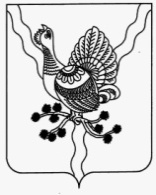                АДМИНИСТРАЦИЯ                                                                                                        «СОСНОГОРСК»   МУНИЦИПАЛЬНОГО  РАЙОНА                                                                          МУНИЦИПАЛЬНÖЙ   РАЙОНСА                 «СОСНОГОРСК»                                                                                                          АДМИНИСТРАЦИЯПОСТАНОВЛЕНИЕШУÖМот    «24»          12              2015                                                                             № 1904                 г. СосногорскОб утверждении Порядка определения нормативных затрат на оказание муниципальных услуг (работ) муниципальным автономным учреждением «Многофункциональный центр предоставления государственных и муниципальных услуг» муниципального района  «Сосногорск»В соответствии с Постановлением администрации муниципального района «Сосногорск» от 01.12.2015 №1775 «Об утверждении Порядка формирования муниципального задания на оказание муниципальных услуг (выполнение работ) в отношении муниципальных учреждений муниципального образования муниципального района «Сосногорск» и финансового обеспечения выполнения муниципального задания, Администрация муниципального района «Сосногорск»ПОСТАНОВЛЯЕТ:Утвердить Порядок определения нормативных затрат на оказание муниципальных услуг (работ) применяемых при расчете объема субсидии на финансовое обеспечение выполнения муниципального задания на оказание муниципальных услуг (выполнение работ) муниципальным автономным учреждением «Многофункциональный центр предоставления государственных и муниципальных услуг» муниципального района  «Сосногорск», согласно приложению 1 к настоящему постановлению.Утвердить Порядок расчета  нормативных затрат на оказание муниципальных услуг муниципальным автономным учреждением «Многофункциональный центр предоставления государственных и муниципальных услуг», применяемых при расчете объема финансового обеспечения выполнения муниципального задания согласно приложению 2 к настоящему постановлению.Контроль за исполнением настоящего постановления возложить на заместителя руководителя администрации муниципального района «Сосногорск» Н. М. Кирсанову.Настоящее постановление вступает в силу со дня его принятия и подлежит официальному опубликованию.Руководитель администрации муниципального района «Сосногорск»                                          Д.Н. КирьяковУтвержденпостановлением  администрации муниципального района «Сосногорск»от «24»          12              2015 № 1904                                                                             (Приложение 1)Порядок определения нормативных затрат на оказание муниципальных услуг (работ) применяемых при расчете объема субсидии на финансовое обеспечение выполнения муниципального задания на оказание муниципальных услуг (выполнение работ) муниципальным автономным учреждением «Многофункциональный центр предоставления государственных и муниципальных услуг» муниципального района  «Сосногорск»Настоящий Порядок разработан в соответствии с положениями абзаца второго пункта 4 статьи 69.2 Бюджетного кодекса Российской Федерации (Собрание законодательства Российской Федерации, 1998, № 31, 
ст. 3823; 2007, № 18, ст. 2117; 2009, № 1, ст. 18; 2010, № 19, ст. 2291; 2013, № 31, ст. 4191) и устанавливают правила определения нормативных затрат на оказание муниципальной услуги в муниципальном автономном учреждении «Многофункциональный центр предоставления государственных и муниципальных услуг» муниципального района  «Сосногорск», применяемых при расчете объема финансового обеспечения выполнения муниципального задания на оказание муниципальных услуг (выполнение работ) муниципальным учреждением (далее – нормативные затраты, муниципальное задание).Нормативные затраты на оказание муниципальных услуг (выполнение работ) в муниципальном автономном учреждении «Многофункциональный центр предоставления государственных и муниципальных услуг» муниципального района  «Сосногорск» определяются 	- исходя из содержащихся в ведомственном перечне муниципальных услуг (работ), оказываемых (выполняемых) в качестве основных видов деятельности, находящихся в ведении Администрации муниципального района «Сосногорск», информации о единице показателя, характеризующего объем муниципальной услуги (работы), и показателей, отражающих содержание и условия (формы) оказания муниципальной услуги (работы):	- на основе  базового норматива затрат на оказание муниципальной услуги и корректирующих коэффициентов к базовому нормативу затрат на оказание муниципальной услуги.Нормативные затраты на оказание муниципальной услуги в муниципальном автономном учреждении «Многофункциональный центр предоставления государственных и муниципальных услуг» муниципального района  «Сосногорск», рассчитанные с соблюдением настоящего Порядка, не могут приводить к превышению объема бюджетных ассигнований, предусмотренных решением о бюджете на очередной финансовый год (очередной финансовый год и плановый период) на финансовое обеспечение выполнения муниципального задания.Базовый норматив затрат на оказание муниципальной услуги состоит из базового норматива:	а) затрат, непосредственно связанных с оказанием муниципальной услуги;	б) затрат на общехозяйственные нужды на оказание муниципальной услуги.В базовый норматив затрат, непосредственно связанных с оказанием муниципальной услуги, включаются:затраты на оплату труда с начислениями на выплаты по оплате труда работников, непосредственно связанных с оказанием муниципальной услуги, включая страховые взносы в Пенсионный фонд Российской Федерации, Фонд социального страхования Российской Федерации и Федеральный фонд обязательного медицинского страхования, страховые взносы на обязательное социальное страхование от несчастных случаев на производстве и профессиональных заболеваний, в соответствии с трудовым законодательством и иными нормативными правовыми актами, содержащими нормы трудового права (далее – начисления на выплаты по оплате труда);затраты на приобретение материальных запасов и особо ценного движимого имущества, потребляемых (используемых) в процессе оказания муниципальной услуги с учетом срока полезного использования (в том числе затраты на арендные платежи);иные затраты, непосредственно связанные с оказанием муниципальной услуги.В базовый норматив затрат на общехозяйственные нужды на оказание муниципальной услуги включаются:затраты на коммунальные услуги;затраты на содержание объектов недвижимого имущества, необходимого для выполнения муниципального задания и для общехозяйственных нужд, в том числе на основании договора аренды (финансовой аренды) или договора безвозмездного пользования (далее – имущество, необходимое для выполнения муниципального задания (в том числе затраты на арендные платежи));затраты на содержание объектов особо ценного движимого имущества, необходимого для выполнения муниципального задания (в том числе затраты на арендные платежи);затраты на приобретение услуг связи;затраты на приобретение транспортных услуг;затраты на оплату труда с начислениями на выплаты по оплате труда работников, которые не принимают непосредственного участия в оказании муниципальной услуги;затраты на прочие общехозяйственные нужды.Корректирующие коэффициенты к базовому нормативу затрат на оказание муниципальной услуги, применяемые при расчете нормативных затрат на оказание муниципальной услуги, состоят из: территориального корректирующего коэффициента, включающего территориальный корректирующий коэффициент на оплату труда с начислениями на выплаты по оплате труда и территориальный корректирующий коэффициент на коммунальные услуги и на содержание недвижимого имущества;отраслевого корректирующего коэффициента к базовому нормативу затрат, отражающего отраслевую специфику муниципальной услуги.При определении базового норматива затрат рассчитываются затраты, необходимые для оказания муниципальной услуги, с соблюдением показателей качества оказания муниципальной услуги, а также показателей отраслевой специфики, отраслевой корректирующий коэффициент при которых принимает значение равное «1».При определении базового норматива затрат на оказание муниципальной услуги применяются нормы, выраженные в натуральных показателях (рабочее время работников, материальные запасы, особо ценное движимое имущество, топливо, электроэнергия и другие ресурсы, используемые для оказания муниципальной услуги (далее – нормы, выраженные в натуральных показателях), установленные нормативными правовыми (муниципальными правовыми) актами, в том числе ГОСТами, СНиПами, СанПиНами, стандартами, порядками и регламентами (паспортами) оказания муниципальной услуги (далее – стандарт оказания услуги).При отсутствии норм, выраженных в натуральных показателях, установленных стандартом оказания услуги, в отношении муниципальной услуги, оказываемой учреждением, нормы, выраженные в натуральных показателях, могут быть определены на основе анализа показателей деятельности муниципального учреждения.Значение базового норматива затрат на оказание  муниципальной услуги с указанием ее наименования и уникального номера реестровой записи из базового (отраслевого) перечня, утверждается общей суммой, в том числе в разрезе:суммы затрат на оплату труда с начислениями на выплаты по оплате труда работников, непосредственно связанных с оказанием муниципальной услуги;суммы затрат на коммунальные услуги и на содержание объектов недвижимого имущества, необходимого для выполнения муниципального задания (в том числе затраты на арендные платежи).При утверждении значения базового норматива затрат на оказание муниципальной  услуги, оказываемой учреждением, дополнительно указывается информация о натуральных нормах, необходимых для определения базового норматива затрат на оказание муниципальной услуги в по форме согласно приложению к настоящему Порядку.При утверждении значения базового норматива затрат на оказание муниципальной услуги, оказываемой учреждением, указывается информация о натуральных нормах, необходимых для определения базового норматива затрат на оказание муниципальной услуги, включающая наименование натуральной нормы, ее значение и источник указанного значения.Значение отраслевого корректирующего коэффициента утверждается по каждой муниципальной услуге с указанием ее наименования и уникального номера реестровой записи из базового (отраслевого) перечня, а также наименования показателя отраслевой специфики.Нормативные затраты на оказание государственной услуги рассчитываются согласно приложению 2 настоящего постановления.Утвержденпостановлением  администрации муниципального района «Сосногорск»от «24»          12              2015 № 1904                                                                              (Приложение 2)Порядок расчета нормативных затрат на оказание муниципальных услуг муниципальным автономным учреждением «Многофункциональный центр предоставления государственных и муниципальных услуг», применяемых при расчете объема финансового обеспечения выполнения муниципального заданияНормативные затраты на оказание i-ой муниципальной услуги в () (далее – i-ая муниципальная услуга) рассчитываются по следующей формуле:, где: – базовый норматив затрат на оказание i-ой муниципальной услуги; – отраслевой корректирующий коэффициент; – территориальный корректирующий коэффициент.Базовый норматив затрат на оказание i-ой муниципальной услуги ) рассчитывается по следующей формуле:, где: – базовый норматив затрат, непосредственно связанных с оказанием i-ой муниципальной услуги; – базовый норматив затрат на общехозяйственные нужды на оказание i­ой муниципальной услуги.Базовый норматив затрат, непосредственно связанных с оказанием i-ой муниципальной услуги, рассчитывается по следующей формуле:, где: – затраты на оплату труда с начислениями на выплаты по оплате труда работников, непосредственно связанных с оказанием i-ой муниципальной услуги; – затраты на приобретение материальных запасов и особо ценного движимого имущества, потребляемых (используемых) в процессе оказания i-ой муниципальной услуги с учетом срока полезного использования (в том числе затраты на арендные платежи); – иные затраты, непосредственно связанные с оказанием i-ой муниципальной услуги.Затраты на оплату труда с начислениями на выплаты по оплате труда работников, непосредственно связанных с оказанием i-ой муниципальной услуги (), рассчитываются по следующей формуле:, где: – значение натуральной нормы рабочего времени, затрачиваемого d-ым работником, непосредственно связанным с оказанием i-ой муниципальной услуги, на оказание i-ой государственной услуги; – размер повременной (часовой, дневной, месячной, годовой) оплаты труда (с учетом окладов (должностных окладов), ставок заработной платы, выплат компенсационного и стимулирующего характера) с начислениями на выплаты по оплате труда d-ого работника, непосредственно связанного с оказанием i-ой муниципальной услуги.Размер повременной (часовой, дневной, месячной, годовой) оплаты труда с начислениями на выплаты по оплате труда d-ого работника, непосредственно связанного с оказанием i-ой муниципальной услуги, определяется исходя из годового фонда оплаты труда и годового фонда рабочего времени указанного работника с учетом применяемого при обосновании бюджетных ассигнований на очередной финансовый год и плановый период темпа роста номинальной начисленной среднемесячной заработной платы на одного работника в соответствующем финансовом году, определяемого в соответствии с прогнозом социально-экономического развития, разрабатываемым согласно статье 173 Бюджетного кодекса Российской Федерации.Годовой фонд оплаты труда и годовой фонд рабочего времени d-ого работника, непосредственно связанного с оказанием i-ой муниципальной услуги, определяются в соответствии со значениями натуральных норм, применяемых согласно положениям пункта 9 настоящего Порядка определения нормативных затрат.Затраты на приобретение материальных запасов и особо ценного движимого имущества, потребляемых (используемых) в процессе оказания i-ой муниципальной услуги с учетом срока полезного использования (в том числе затраты на арендные платежи), в соответствии со значениями натуральных норм, определенных согласно пункту 9 настоящего Порядка определения нормативных затрат, рассчитываются по следующей формуле:, где: – значение натуральной нормы k-ого вида материального запаса/особо ценного движимого имущества, непосредственно используемого в процессе оказания i-ой муниципальной услуги; – стоимость k-ого вида материального запаса/особо ценного движимого имущества, непосредственно используемого в процессе оказания i-ой муниципальной услуги в соответствующем финансовом году; – срок полезного использования k-ого вида материального запаса/особо ценного движимого имущества.Стоимость k-ого вида материального запаса/особо ценного движимого имущества, непосредственно используемого в процессе оказания i-ой муниципальной услуги, определяется в соответствии с положениями пункта 13 настоящего Порядка определения нормативных затрат.Иные затраты, непосредственно связанные с оказанием i-ой муниципальной услуги, в соответствии со значениями натуральных норм, определенных согласно пункту 9 настоящего Порядка определения нормативных затрат, рассчитываются по следующей формуле:, где: – значение натуральной нормы l-ого вида, непосредственно используемой в процессе оказания i-ой муниципальной услуги и не учтенной в затратах на оплату труда с начислениями на выплаты по оплате труда работников, непосредственно связанных с оказанием i-ой муниципальной услуги, и затратах на приобретение материальных запасов и особо ценного движимого имущества, потребляемых (используемых) в процессе оказания i-ой муниципальной услуги с учетом срока полезного использования (в том числе затраты на арендные платежи) (далее – иная натуральная норма, непосредственно используемая в процессе оказания i-ой муниципальной услуги); – стоимость l-ой иной натуральной нормы, непосредственно используемой в процессе оказания i-ой муниципальной услуги в соответствующем финансовом году; – срок полезного использования l-ой иной натуральной нормы, непосредственно используемой в процессе оказания i-ой муниципальной услуги.Стоимость l-ой иной натуральной нормы, непосредственно используемой в процессе оказания i-ой муниципальной услуги, определяется в соответствии с положениями пункта 13 настоящего Порядка определения нормативных затрат.Базовый норматив затрат на общехозяйственные нужды на оказание i-ой муниципальной услуги () рассчитывается по следующей формуле:, где: – затраты на коммунальные услуги для i-ой муниципальной услуги; – затраты на содержание объектов недвижимого имущества, необходимого для выполнения муниципального задания (в том числе затраты на арендные платежи); – затраты на содержание объектов особо ценного движимого имущества, необходимого для выполнения муниципального задания (в том числе затраты на арендные платежи); – затраты на приобретение услуг связи для i-ой муниципальной услуги; – затраты на приобретение транспортных услуг для i-ой муниципальной  услуги; – затраты на оплату труда с начислениями на выплаты по оплате труда работников, которые не принимают непосредственного участия в оказании i-ой муниципальной  услуги; – затраты на прочие общехозяйственные нужды на оказание i-ой муниципальной услуги.Стоимость (цена, тариф) работ/услуг, учитываемых при определении базового норматива затрат на общехозяйственные нужды на оказание i-ой муниципальной услуги (), определяется в соответствии с положениями пункта 13 настоящего Порядка определения нормативных затрат.Затраты на коммунальные услуги для i-ой муниципальной услуги рассчитываются по следующей формуле:, где: – значение натуральной нормы потребления (расхода) w-ой коммунальной услуги, учитываемая при расчете базового норматива затрат на общехозяйственные нужды на оказание i-ой муниципальной услуги (далее – натуральная норма потребления (расхода) коммунальной услуги); – стоимость (цена, тариф) w-ой коммунальной услуги, учитываемой при расчете базового норматива затрат на общехозяйственные нужды на оказание i-ой муниципальной услуги в соответствующем финансовом году.Стоимость (цена, тариф) w-ой коммунальной услуги, учитываемой при расчете базового норматива затрат на общехозяйственные нужды на оказание i-ой муниципальной услуги, определяется в соответствии с положениями пункта 13 настоящего Порядка определения нормативных затрат.В составе затрат на коммунальные услуги для i-ой муниципальной услуги учитываются следующие натуральные нормы потребления (расхода) коммунальных услуг, определенные согласно пункту 9 настоящего Порядка определения нормативных затрат, в том числе:-  газа и иного вида топлива;-  электроэнергии;-  теплоэнергии на отопление зданий, помещений и сооружений;-  горячей воды;-  холодного водоснабжения;-  водоотведения;-  других видов коммунальных услуг.В случае заключения энергосервисного договора (контракта) дополнительно к указанным затратам включаются нормативные затраты на оплату исполнения энергосервисного договора (контракта), на величину которых снижаются нормативные затраты по видам энергетических ресурсов.Нормативные затраты на оплату исполнения энергосервисного договора (контракта) рассчитываются как процент от достигнутого размера экономии соответствующих расходов учреждения, определенный условиями энергосервисного договора (контракта).Затраты на содержание объектов недвижимого имущества, необходимого для выполнения муниципального задания (в том числе затраты на арендные платежи), рассчитываются по формуле:, где: – значение натуральной нормы потребления m-ого вида работ/услуг по содержанию объектов недвижимого имущества, учитываемая при расчете базового норматива затрат на общехозяйственные нужды на оказание i-ой муниципальной услуги (далее – натуральная норма потребления вида работ/услуг по содержанию объектов недвижимого имущества); – стоимость (цена, тариф) m-ого вида работ/услуг по содержанию объектов недвижимого имущества, учитываемого при расчете базового норматива затрат на общехозяйственные нужды на оказание i-ой муниципальной услуги в соответствующем финансовом году.Стоимость (цена, тариф) m-ого вида работ/услуг по содержанию объектов недвижимого имущества, учитываемого при расчете базового норматива затрат на общехозяйственные нужды на оказание i-ой муниципальной услуги, определяется в соответствии с положениями пункта 13 настоящего Порядка определения нормативных затрат.В составе затрат на содержание объектов недвижимого имущества, необходимого для выполнения муниципального задания (в том числе затраты на арендные платежи), учитываются следующие натуральные нормы потребления вида работ/услуг по содержанию объектов недвижимого имущества в соответствии со значениями натуральных норм, определенных согласно пункту 9 настоящего Порядка определения нормативных затрат, в том числе:-  на техническое обслуживание и регламентно-профилактический ремонт систем охранно-тревожной сигнализации;-  на проведение текущего ремонта;-  на содержание прилегающей территории;-  на обслуживание и уборку помещения;-  на вывоз твердых бытовых отходов;-  на техническое обслуживание и регламентно-профилактический ремонт лифтов;-  на техническое обслуживание и регламентно-профилактический ремонт водонапорной насосной станции хозяйственно-питьевого и противопожарного водоснабжения;-  на техническое обслуживание и регламентно-профилактический ремонт водонапорной насосной станции пожаротушения;-  на техническое обслуживание и регламентно-профилактический ремонт отопительной системы, в том числе на подготовку отопительной системы к зимнему сезону, индивидуального теплового пункта;-  на техническое обслуживание и регламентно-профилактический ремонт электрооборудования (электроподстанций, трансформаторных подстанций, электрощитовых) административного здания (помещения);-  на другие виды работ/услуг по содержанию объектов недвижимого имущества.Затраты на содержание объектов особо ценного движимого имущества, необходимого для выполнения муниципального задания, рассчитываются по формуле: , где: – значение натуральной нормы потребления n-ого вида работ/услуг по содержанию объектов особо ценного движимого имущества, учитываемая при расчете базового норматива затрат на общехозяйственные нужды на оказание i-ой муниципальной услуги (далее – натуральная норма потребления вида работ/услуг по содержанию объектов особо ценного движимого имущества); – стоимость (цена, тариф) n-ого вида работ/услуг по содержанию объектов особо ценного движимого имущества, учитываемого при расчете базового норматива затрат на общехозяйственные нужды на оказание i-ой муниципальной услуги в соответствующем финансовом году.Стоимость (цена, тариф) n-ого вида работ/услуг по содержанию объектов особо ценного движимого имущества, учитываемого при расчете базового норматива затрат на общехозяйственные нужды на оказание i-ой муниципальной услуги, определяется в соответствии с положениями пункта 13 настоящего Порядка определения нормативных затрат.В составе затрат на содержание объектов особо ценного движимого имущества, необходимого для выполнения муниципального задания учитываются следующие натуральные нормы потребления вида работ/услуг по содержанию объектов особо ценного движимого имущества в соответствии со значениями натуральных норм, определенных согласно пункту 9 настоящего Порядка определения нормативных затрат, в том числе:-  на техническое обслуживание и ремонт транспортных средств;-  на техническое обслуживание и регламентно-профилактический ремонт дизельных генераторных установок;-  на техническое обслуживание и регламентно-профилактический ремонт системы газового пожаротушения и систем пожарной сигнализации;-  на техническое обслуживание и регламентно-профилактический ремонт систем кондиционирования и вентиляции;-  на техническое обслуживание и регламентно-профилактический ремонт систем контроля и управления доступом;-  на техническое обслуживание и регламентно-профилактический ремонт систем автоматического диспетчерского управления;-  на техническое обслуживание и регламентно-профилактический ремонт систем видеонаблюдения;-  на другие виды работ/услуг по содержанию объектов особо ценного движимого имущества.Затраты на приобретение услуг связи для i-ой муниципальной услуги рассчитываются по следующей формуле:, где: – значение натуральной нормы потребления p-ой услуги связи, учитываемая при расчете базового норматива затрат на общехозяйственные нужды на оказание i-ой муниципальной услуги (далее – натуральная норма потребления услуги связи); – стоимость (цена, тариф) p-ой услуги связи, учитываемой при расчете базового норматива затрат на общехозяйственные нужды на оказание i-ой муниципальной услуги в соответствующем финансовом году.Стоимость (цена, тариф) p-ой услуги связи, учитываемой при расчете базового норматива затрат на общехозяйственные нужды на оказание i-ой муниципальной услуги, определяется в соответствии с положениями пункта 13 настоящего Порядка определения нормативных затрат.В составе затрат на приобретение услуг связи для i-ой муниципальной  услуги учитываются следующие натуральные нормы потребления услуг связи в соответствии со значениями натуральных норм, определенных согласно пункту 9 настоящего Порядка определения нормативных затрат, в том числе:-  стационарной связи;-  сотовой связи;-  подключения к сети Интернет для планшетного компьютера;-  подключения к сети Интернет для стационарного компьютера;-  иных услуг связи.Затраты на приобретение транспортных услуг для i-ой муниципальной услуги рассчитываются по следующей формуле:, где: – значение натуральной нормы потребления r-ой транспортной услуги, учитываемая при расчете базового норматива затрат на общехозяйственные нужды на оказание i-ой муниципальной услуги (далее – натуральная норма потребления транспортной услуги); – стоимость (цена, тариф) r-ой транспортной услуги, учитываемой при расчете базового норматива затрат на общехозяйственные нужды на оказание i-ой муниципальной услуги в соответствующем финансовом году.Стоимость (цена, тариф) r-ой транспортной услуги, учитываемой при расчете базового норматива затрат на общехозяйственные нужды на оказание i-ой муниципальной услуги, определяется в соответствии с положениями пункта 13 настоящего Порядка определения нормативных затрат.В составе затрат на приобретение транспортных услуг для i-ой муниципальной услуги учитываются следующие натуральные нормы потребления транспортных услуг в соответствии со значениями натуральных норм, определенных согласно пункту 9 настоящего Порядка определения нормативных затрат, в том числе:-  доставки грузов;-  найма транспортных средств;-  иных транспортных услуг.Затраты на оплату труда с начислениями на выплаты по оплате труда работников, которые не принимают непосредственного участия в оказании i-ой муниципальной услуги, рассчитываются одним из следующих вариантов.а) При первом варианте применяется формула:, где: – значение натуральной нормы рабочего времени s-ого работника, который не принимает непосредственного участия в оказании муниципальной услуги, учитываемая при расчете базового норматива затрат на общехозяйственные нужды на оказание i-ой муниципальной услуги; – размер повременной (часовой, дневной, месячной, годовой) оплаты труда (с учетом окладов (должностных окладов), ставок заработной платы, выплат компенсационного и стимулирующего характера) с начислениями на выплаты по оплате труда s-ого работника, который не принимает непосредственного участия в оказании i-ой муниципальной услуги.Размер повременной (часовой, дневной, месячной, годовой) оплаты труда с начислениями на выплаты по оплате труда s-ого работника, который не принимает непосредственного участия в оказании i-ой муниципальной услуги, определяется исходя из годового фонда оплаты труда и годового фонда рабочего времени указанного работника с учетом применяемого при обосновании бюджетных ассигнований на очередной финансовый год и плановый период темпа роста номинальной начисленной среднемесячной заработной платы на одного работника в соответствующем финансовом году, определяемого в соответствии с прогнозом социально-экономического развития, разрабатываемым согласно статье 173 Бюджетного кодекса Российской Федерации.Годовой фонд оплаты труда и годовой фонд рабочего времени s-ого работника, который не принимает непосредственного участия в оказании государственной услуги, определяются в соответствии со значениями натуральных норм, применяемых согласно положениям пункта 9 настоящего Порядка определения нормативных затрат.Отношение затрат на оплату труда с учетом начислений на выплаты по оплате труда работников, которые не принимают непосредственного участия в оказании i-ой муниципальной  услуги, к затратам на оплату труда с начислениями на выплаты по оплате труда работников, непосредственно связанных с оказанием i­ой муниципальной услуги, не должно превышать показатели, установленные законодательством Российской Федерации.б) При втором варианте применяется формула:, где: – затраты на оплату труда с начислениями на выплаты по оплате труда работников, непосредственно связанных с оказанием i-ой муниципальной услуги; – установленная в соответствии с законодательством Российской Федерации предельная доля оплаты труда, определяемая как отношение затрат на оплату труда с начислениями на выплаты по оплате труда работников, которые не принимают непосредственного участия в оказании i-ой муниципальной услуги, к затратам на оплату труда с начислениями на выплаты по оплате труда работников, непосредственно связанных с оказанием i-ой муниципальной  услуги.Затраты на приобретение прочих работ и услуг на оказание i-ой муниципальной услуги в соответствии со значениями натуральных норм, определенных согласно пункту 9 настоящего Порядка определения нормативных затрат, рассчитываются по формуле:, где: – значение натуральной нормы потребления s-ой прочей работы или услуги, учитываемая при расчете базового норматива затрат на общехозяйственные нужды на оказание i-ой муниципальной услуги; – стоимость (цена, тариф) s-ой прочей работы или услуги, учитываемой при расчете базового норматива затрат на общехозяйственные нужды на оказание i­ой муниципальной услуги в соответствующем финансовом году.Стоимость (цена, тариф) s-ой прочей работы или услуги, учитываемой при расчете базового норматива затрат на общехозяйственные нужды на оказание i-ой муниципальной услуги, определяется в соответствии с положениями пункта 13 настоящего Порядка определения нормативных затрат.Стоимость (цена, тариф) материальных запасов, особо ценного движимого имущества, работ и услуг, учитываемых при определении базового норматива затрат на оказание i-ой муниципальной услуги, определяется на основании информации о рыночных ценах (тарифах) на идентичные планируемым к приобретению материальные запасы, объекты особо ценного движимого имущества, работы и услуги, а при их отсутствии – на однородные материальные запасы, объекты особо ценного движимого имущества, работы и услуги, с учетом прогнозного индекса потребительских цен на конец соответствующего финансового года, определяемого в соответствии с прогнозом социально-экономического развития Российской Федерации, разрабатываемым согласно статье 173 Бюджетного кодекса Российской Федерации, при обосновании бюджетных ассигнований на очередной финансовый год и плановый период.Определение значения идентичности и однородности материальных запасов, объектов особо ценного движимого имущества, работ и услуг, получение информации о рыночных ценах (тарифах) осуществляется в порядке, установленном законодательством о контрактной системе Российской Федерации в сфере закупок товаров, работ, услуг для обеспечения государственных и муниципальных нужд.Отраслевой корректирующий коэффициент () рассчитывается к базовому нормативу затрат на оказание i-ой муниципальной услуги, исходя из соответствующих показателей отраслевой специфики.Территориальный корректирующий коэффициент устанавливается к базовому нормативу затрат на оказание i-ой муниципальной услуги, скорректированному на отраслевой коэффициент, и рассчитывается по формуле:, где: – территориальный корректирующий коэффициент на оплату труда с начислениями на выплаты по оплате труда; – территориальный корректирующий коэффициент на коммунальные услуги и на содержание недвижимого имущества.Территориальный корректирующий коэффициент на оплату труда с начислениями на выплаты по оплате труда () рассчитывается как соотношение между среднемесячной начисленной заработной платой в целом по экономике по субъекту Российской Федерации (федеральному округу, муниципальному образованию), на территории которого оказывается услуга, и среднемесячной начисленной заработной платой в целом по экономике по субъекту Российской Федерации (федеральному округу, муниципальному образованию), данные по которому использовались для определения базового норматива затрат на оказание i­ой муниципальной услуги.Территориальный корректирующий коэффициент на коммунальные услуги и на содержание недвижимого имущества () рассчитывается как соотношение между суммой затрат на коммунальные услуги и на содержание объектов недвижимого имущества, необходимого для выполнения муниципального задания (в том числе затраты на арендные платежи), определяемыми в соответствии с натуральными нормами, ценами и тарифами на данные услуги, в субъекте Российской Федерации (федеральном округе) и (или) муниципальном образовании, на территории которого оказывается услуга, и суммой затрат на коммунальные услуги  и на содержание объектов недвижимого имущества, необходимого для выполнения муниципального задания (в том числе затраты на арендные платежи) , в субъекте Российской Федерации (федеральном округе, муниципальном образовании), данные по которому использовались для определения базового норматива затрат на оказание i-ой муниципальной услуги.Приложение к Порядку определения нормативных затрат на оказание муниципальных услуг Значения натуральных норм, необходимых для определения базовых нормативов затрат на оказание муниципальных услуг в муниципальном автономном учреждении «Многофункциональный центр предоставления государственных и муниципальных услуг»*  -  в графе 1 «Наименование государственной услуги» указывается наименование государственной услуги в сфере _________, для которой утверждается базовый норматив затрат**  -  в графе 2 «Уникальный номер реестровой записи» указывается уникальный номер реестровой записи государственной услуги в сфере _________, для которой рассчитывался базовый норматив затрат, в соответствии с базовым (отраслевым) перечнем государственных и муниципальных услуг и работ, утвержденным ____________ по виду деятельности ________________***  -  в графе 3 «Наименование натуральной нормы» указывается наименование натуральной нормы, используемой для оказания государственной услуги в сфере _________ (рабочее время работников, материальные запасы, особо ценное движимое имущество, топливо, электроэнергия и другие ресурсы, используемые для оказания государственной услуги в сфере _________)****  -  в графе 4 «Значение натуральной нормы» указываются значения натуральных норм, установленных стандартами оказания услуги в сфере ________ (в случае их отсутствия указываются значения натуральных норм, определенные для государственной услуги в сфере _________, оказываемой федеральным государственным учреждением, по методу наиболее эффективного учреждения, либо по медианному методу)*****  -  в графе 5 «Примечание» в обязательном порядке указывается источник значения натуральной нормы (нормативный правовой акт (вид, дата, номер), утверждающий стандарт оказания услуги в сфере _________, а при его отсутствии слова «Метод наиболее эффективного учреждения» либо слова «Медианный метод»).Наименование государственной услуги*Уникальный номер реестровой записи**Наименование натуральной нормы***Значение натуральной нормы****Примечание*****123451. Натуральные нормы, непосредственно связанные с оказанием муниципальной услуги,1. Натуральные нормы, непосредственно связанные с оказанием муниципальной услуги,1. Натуральные нормы, непосредственно связанные с оказанием муниципальной услуги,1.1. Работники, непосредственно связанные с оказанием государственной услуги1.1. Работники, непосредственно связанные с оказанием государственной услуги1.1. Работники, непосредственно связанные с оказанием государственной услуги1.2. Материальные запасы и особо ценное движимое имущество, потребляемые (используемые) в процессе оказания муниципальной услуги1.2. Материальные запасы и особо ценное движимое имущество, потребляемые (используемые) в процессе оказания муниципальной услуги1.2. Материальные запасы и особо ценное движимое имущество, потребляемые (используемые) в процессе оказания муниципальной услуги1.3. Иные натуральные нормы, непосредственно используемые в процессе оказания муниципальной услуги1.3. Иные натуральные нормы, непосредственно используемые в процессе оказания муниципальной услуги1.3. Иные натуральные нормы, непосредственно используемые в процессе оказания муниципальной услуги2. Натуральные нормы на общехозяйственные нужды2. Натуральные нормы на общехозяйственные нужды2. Натуральные нормы на общехозяйственные нужды2.1. Коммунальные услуги2.1. Коммунальные услуги2.1. Коммунальные услуги2.2. Содержание объектов недвижимого имущества, необходимого для выполнения муниципального задания2.2. Содержание объектов недвижимого имущества, необходимого для выполнения муниципального задания2.2. Содержание объектов недвижимого имущества, необходимого для выполнения муниципального задания2.3. Содержание объектов особо ценного движимого имущества, необходимого для выполнения муниципального  задания2.3. Содержание объектов особо ценного движимого имущества, необходимого для выполнения муниципального  задания2.3. Содержание объектов особо ценного движимого имущества, необходимого для выполнения муниципального  задания2.4. Услуги связи2.4. Услуги связи2.4. Услуги связи2.5. Транспортные услуги2.5. Транспортные услуги2.5. Транспортные услуги2.6. Работники, которые не принимают непосредственного участия в оказании муниципальной услуги2.6. Работники, которые не принимают непосредственного участия в оказании муниципальной услуги2.6. Работники, которые не принимают непосредственного участия в оказании муниципальной услуги2.7. Прочие общехозяйственные нужды2.7. Прочие общехозяйственные нужды2.7. Прочие общехозяйственные нужды